  Ms. Laursen’s Newsletter  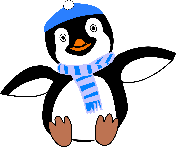 			   December 7, 2017Dates to RememberThursday is our Library Day!December 15 – Gingerbread Houses (see attached note)December 22 – Winter Break Begins!Classroom NewsExploratory next week – Gym Our new High Frequency words this week are: was, will, do, away. This week we learned all about the letters Z, X, and J, the sounds they make, and words that begin and end with their sounds. In math, we reviewed 2-D shapes and started looking at the properties of 3-D. We also looked at examples of 3-D shapes in the real world.     This week our Backpack Bear book was called Ruby Goes to School. This book was a follow up to the story and discussion we had about Ruby Bridges and how she had to be brave and overcome racism as a 6 year old girl! Please remember to practice reading with your child and sign their log sheet in their folder. Your child can also get out the previous Backpack Bear books to read for practice. I am going to be doing a few things with toilet paper rolls that I learned about at my conference on Monday. If you could, please send in any toilet paper rolls you have at home when you are done with them. Thank you!!On Wednesday’s we do Reading Buddies with our 3rd/4th grade neighbors. If your child has a book from home they have been practicing reading, feel free to have them bring it in to read with their buddy.We go out for recess every day unless it is raining or below 0. Please make sure your child has a warm coat, hat, and gloves to keep them warm while we are out. If you need any of these items please let me know as we have extras to share at the school.